BRENDA KEY, Ph.D., C.Psych.
Brenda received her Ph.D. from the University of Calgary and completed her pre-doctoral residency training at Calgary Clinical Psychology Residency program.  Brenda is a psychologist and clinical consultant with the Ontario Structured Psychotherapy Program, West Region and also works with the Anxiety Treatment and Research Clinic and Mood Disorders Program. Brenda’s clinical work is focused on the assessment and treatment of clients with anxiety and mood disorders. Her research is focused on the evaluation of cognitive behavioural therapies and mindfulness based therapies for clients with anxiety and mood disorders.
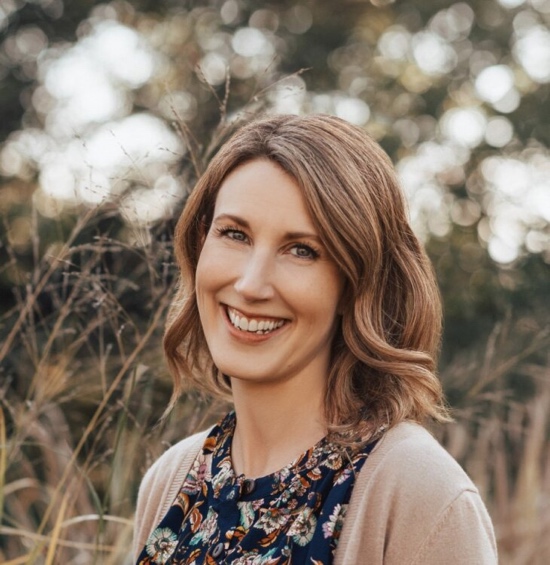 